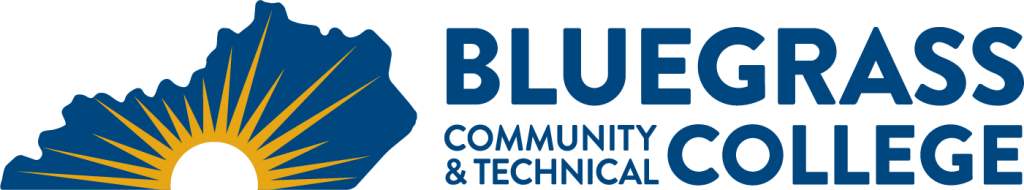 Program Coordinator:  Drew Hunt	E-mail:  andrew.hunt@kctcs.edu	Phone: (859) 246-6287Program Website:  https://bluegrass.kctcs.edu/education-training/program-finder/information-management-design.aspx Student Name:		Student ID: Students need to be at KCTCS placement levels for all coursesNote:  25% of Total Program Credit Hours must be earned at Bluegrass Community and Technical College.Advisor Name:	Advisor Signature: _________________________________________Student Name:	Student Signature: ________________________________________First SemesterCreditsTermGradePrereqs/NotesENG 101 Writing I 3IMD 100 Digital Info and Comm Tech 3IMD 115 Introduction to Graphic Design 3IMD/CIT 124 Intro to Game Development3IMD/CIT 221 Computer Graphics3Total Semester Credit Hours15Second SemesterCreditsTermGradePrereqs/NotesENG 102 Writing II3IMD/CIT 222 3D Modeling3IMD/CIT 221IMD 126 Introduction to Desktop Publishing3IMD 100 or Equivalent SkillsHeritage/Humanities Course3Mathematics Course 3Total Semester Credit Hours15Third SemesterCreditsTermGradePrereqs/NotesIMD 133 Beginning Web Design3IMD100 OR CIT105IMD/CIT 223 3D Animation3IMD/CIT 222IMD/CIT 273 Game Production3IMD/CIT 222 OR IMD/CIT 272IMD 275 Information Management & Comm3Social/Behavioral Sciences Course3Total Semester Credit Hours15Fourth SemesterCreditsTermGradePrereqs/NotesIMD 270 Professional Practices                                            3Sophomore StatusIMD 271 Internship or COE 199 Co-Op3Consent of InstructorIMD/CIT 274 Seminar in Game Development3IMD/CIT 223 OR IMD/CIT 273Natural Sciences Course3Game Design Option Course (see chart on page 2)3Total Semester Credit Hours15Total Credential Hours60Approved Electives (if applicable)Approved Electives (if applicable)IMD 180 Intermediate Web DesignIMD 232 Web Design with DreamweaverIMD 250 Digital Video Editing IIMD 290 PhotographyIMD 128 Raster Design w/PhotoshopIMD 127 Vector Design w/IllustratorIMD 228 Advanced PhotoshopOther Video Game Design Courses Approved by Program CoordinatorOther IMD, CIT, Architecture, Business, Communications, Fine Arts, or Options Appropriate Courses Approved by Program Coordinator